«Вставь пропущенное слово»Для жизнедеятельности клеток и тканей необходим ____________. Благодаря ____________  ____________________ органических веществ в клетках освобождается энергия.  Органы дыхания обеспечивают приток кислорода в ___________ и удаление _________   ______, из легких кровь транспортирует кислород к тканям, а углекислый газ – к легким. Как у всех _________________, органы дыхания человека построены по альвеолярному типу: дыхательные пути заканчиваются мельчайшими пузырьками – альвеолами. В них происходит ________________. Образование _____________происходит в гортани. Струя воздуха колеблет _______________  ________, производя звуки. Органы ротовой и носовой полостей превращают эти звуки в членораздельную речь.Слова для использования: биологическое окисление, кислород, газообмен, голосовые связки, легкие, углекислый газ, голос, млекопитающие.«Вставь пропущенное слово»Для жизнедеятельности клеток и тканей необходим ____________. Благодаря ____________  ____________________ органических веществ в клетках освобождается энергия.  Органы дыхания обеспечивают приток кислорода в ___________ и удаление _________   ______, из легких кровь транспортирует кислород к тканям, а углекислый газ – к легким. Как у всех _________________, органы дыхания человека построены по альвеолярному типу: дыхательные пути заканчиваются мельчайшими пузырьками – альвеолами. В них происходит ________________. Образование _____________происходит в гортани. Струя воздуха колеблет _______________  ________, производя звуки. Органы ротовой и носовой полостей превращают эти звуки в членораздельную речь.Слова для использования: биологическое окисление, кислород, газообмен, голосовые связки, легкие, углекислый газ, голос, млекопитающие.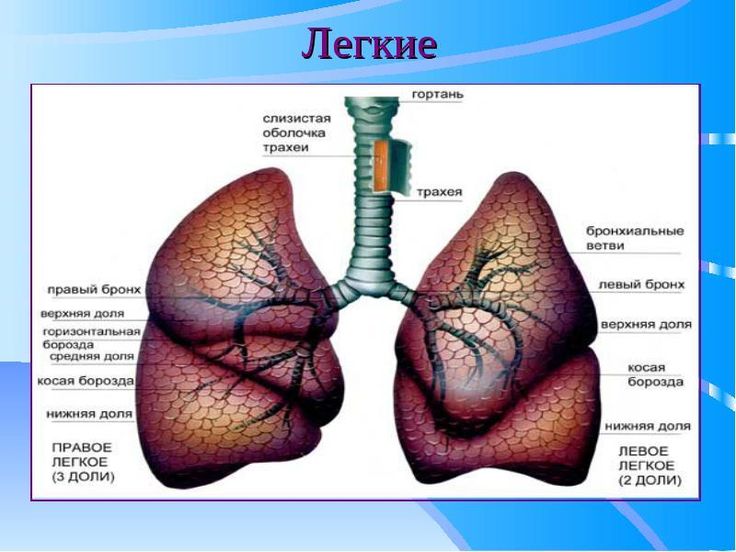 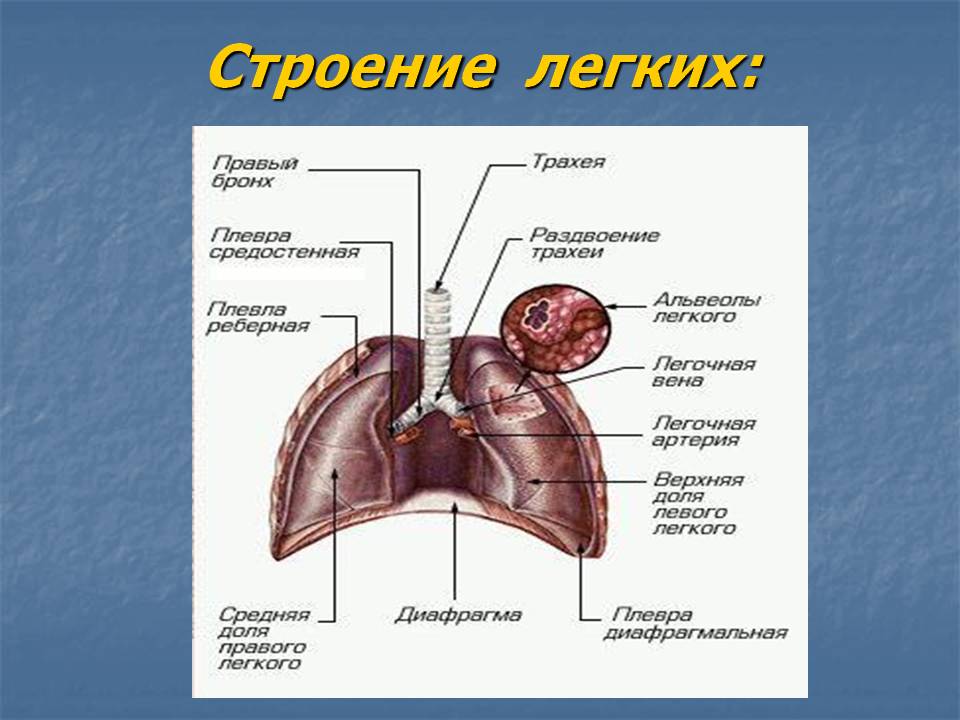 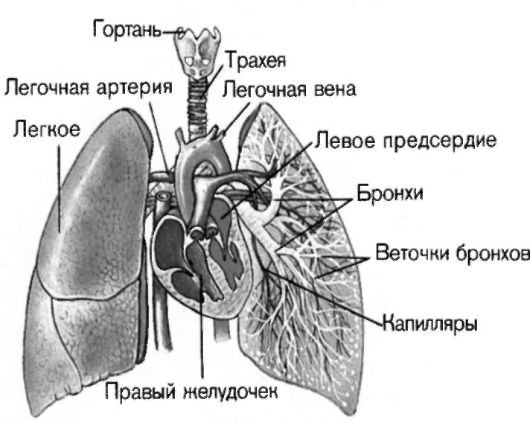 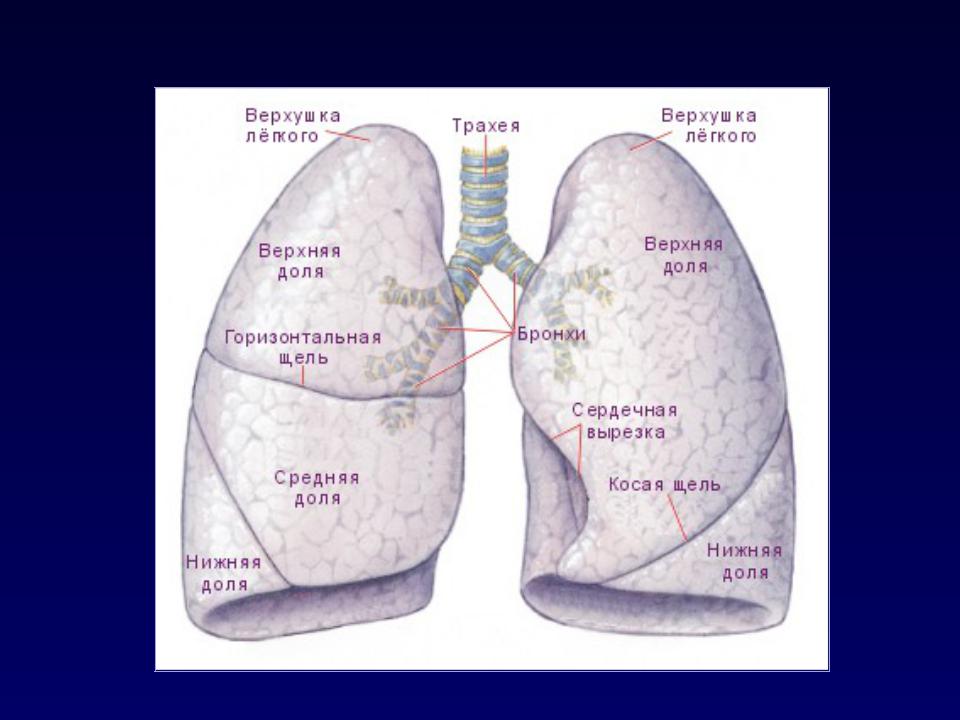 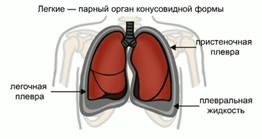 Подпишите недостающие части данного органа человеческого организмаЗаполните таблицуЛегкое – это один из парных, самый объемный орган человека. В здоровом состоянии он розово-красного цвета, структура – мягкая, губчатая. Объем органа в среднем составляет 3 литра, но для вдыхания и выдыхания достаточно 450-500 мл. У лиц, активно занимающихся плаванием, объем легких достигает 5 литров.Легкие располагаются посередине грудной клетки. Их защищает и поддерживает каркас из ребер, по 12 слева и справа. Со стороны спины органы защищаются позвоночным столбом.Для обеспечения возможности дышать между ребрами присутствует мышечная ткань, к грудине кости фиксируются хрящами. Со стороны спины легкие располагаются на 2-3 см выше ключиц.Органы по форме похожи на полуконусы, но не являются идентичными по форме и размеру. Легкое, расположенное справа, покороче и пошире левого, а также более крупное. Это объясняется тем, что справа расположена печень. В легком, расположенном слева, имеется врезка для прилегания сердца. Орган, расположенный справа имеет три доли: нижнюю, среднюю и верхнюю. Левое имеет только две доли: верхнюю и нижнюю. Каждая доля имеет сегменты, которые снабжаются крупным кровеносным и дыхательным сосудом.В каждом легком имеются:Бронхи. Выглядят как раздвоенный ствол дерева с многочисленными разветвлениями. Расположены внутри легких и являются продолжением трахеи, которая разделяется на две широкие трубки, а затем еще на 5 ветвей: три в правом легком, два – в левом. С каждым разветвлением бронхи уменьшаются в диаметре.Альвеолы. Это легочные пузырьки, предназначение которых – газообмен. Имеют тонкие стенки и микроскопический размер. При дыхании через них молекулы кислорода проникает в кровь, а затем с эритроцитами разносится по кровеносной системе ко всем органам.Каждое легкое снаружи защищено плеврой. Это особая двухслойная оболочка, пролегающая между тканью легкого и грудиной. В плевре находится биологическая жидкость.Также в структуре присутствует строма – это внутренний каркас органов, тонкая соединительная ткань, которая делит легкие на дольки. Внутри стромы располагаются кровеносные и лимфатические сосуды, нервные волокна, пути входа/выхода воздуха.ВОПРОСЫ: (устные ответы)Каками особенностями обладают легкие для обеспечения возможности дышать?Чем правое легкое отличается от левого?  Почему?Почему легкие необходимо беречь?ИНСТРУКЦИЯ«Состав выдыхаемого воздуха»Возьмите стакан с известковой водой. Рассмотрите эту воду. Какого она цвета? Прозрачна ли она?Опустите в стакан стеклянную трубочку и через нее сделайте несколько выдохов. Что наблюдаете? Что происходит с известковой водой? Как вы думаете, почему?Делайте вывод из опытаЗадания творческого характераВаш младший брат сильно кашляет, но мама не хочет вести его в больницу, т.к. боится, что он подхватит какую-нибудь дополнительную инфекцию. Нужно ли убедить маму обратиться к врачу и как это сделать? 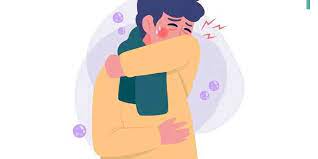 Вы - врач и вас пригласили в школу для беседы с детьми и, так как увеличилось количество различных заболеваний легких. Дайте рекомендации ученикам, как врач, для сохранения здоровья легких.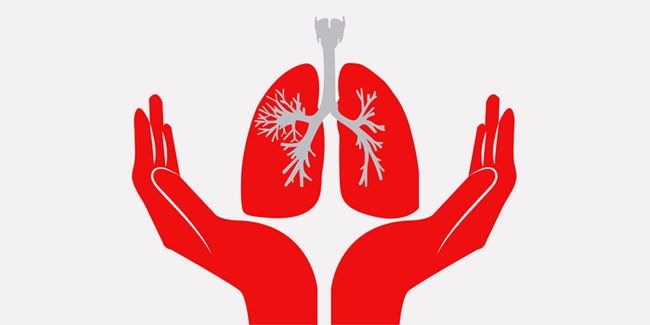 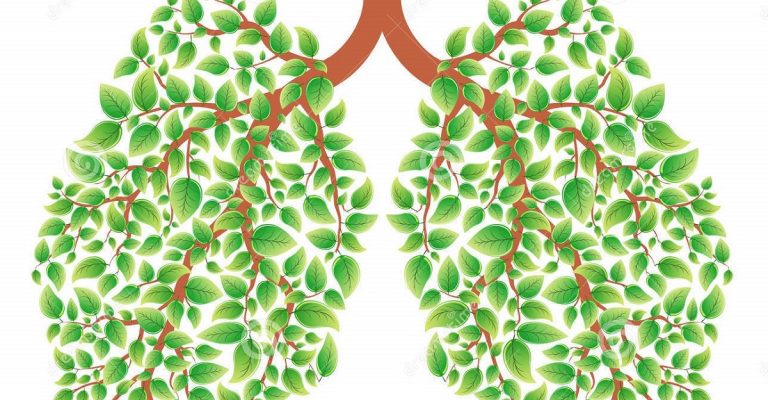 Решите задачу: Сколько воздуха (метров кубических) расходует на дыхание класс ваш класс из 14 человек в течение 45 минут урока, если один восьмиклассник в среднем делает 16 вдохов в 1 минуту по 500см3 воздуха? Задание «ВОПРОС-  Где происходит обмен газов в организме человека?В альвеолах легких-  Почему кислород проникает в кровь?Потому что выполняются физические законы – по закону диффузии он свободно проходит через стенки альвеол и капилляров в кровь, т. к в воздухе кислорода больше, чем в крови человека-  Как меняется состав крови после ее насыщения кислородом? Почему?Кровь становится артериальной, т. е насыщенной кислородомПотому что кислород в результате химической реакции соединяется с гемоглобином крови-  Что такое гемоглобин?Красный пигмент эритроцитов-   Что происходит с углекислым газом? Углекислый газ также проникает в альвеолы-   Что происходит с кислородом в тканяхорганизма?Проникает в клетки тканей т.к. в артериальной крови его больше, чем в клетках тканей организма-   Откуда берется углекислый газ и что с ним происходит дальше?Кислород окисляет органические вещества в клетках, в результате чего образуется углекислый газ, который по законам диффузии поступает из клеток в кровь, т. к. его в крови меньше, чем в клетках тканей-  Как меняется состав крови после ее насыщения углекислым газом?Становится венозной-  Что происходит с кровью дальше?Возвращается в легкие и снова становится артериальной – насыщенной кислородом и процесс начинается сноваИтак, какой газ входит в состав воздуха, который мы вдыхаем (кислород)А в состав воздуха, который мы выдыхаем (углекислый газ)Сейчас мы с вами это докажем на опыте – выполняя практическую работу.Вспомогательный материалФункции легкихСамая важная функция легких – это газообмен, то есть поставка кислорода в кровь и вывод из организма углекислого газа. Процесс обеспечивается ритмичными движениями диафрагмы и грудной клетки, а также способностью легких сокращаться.Без работы легких по выведению углекислоты невозможна поддержка кислотно-щелочного баланса. Через главный орган дыхания происходит эвакуация ацетона, ароматических веществ, аммиака и эфира.Парный орган активно участвует в терморегуляции. При выдохе в окружающую среду отдается около 10% тепла.Легкие принимают участие в регулировании водного баланса в организме. Через них каждые сутки испаряется около 0,5 л воды.Также орган принимает участие в очищении крови, вступающей в реакцию с воздухом: молекулы кислорода заменяют молекулы углекислого газа.Еще одна важнейшая функция – амортизация сердца и его защита от повреждений при ударах. Также орган выделяет особое вещество, препятствующее проникновению бактерий и вирусов. При разговоре обеспечивает поступление воздуха в организм, а также способны хранить запасы крови.Таким образом, легкие нуждаются в бережном к ним отношении. Курение, работа в пыльных помещениях или на вредных производствах существенно ухудшают их состояние. Болезни органов дыхания – самые часто встречаемые в мире. Важно своевременно лечить инфекции, при работе едкими веществами использовать СИЗы, больше находиться на свежем воздухе и регулярно проходить флюорографиюНазваниеЧто из себя представляетФункцииПлевраЭто особая двухслойная оболочка, пролегающая между тканью легкого и грудиной. В плевре находится биологическая жидкость.БронхиВыглядят как раздвоенный ствол дерева с многочисленными разветвлениямиУдлинение воздухоносных путейАльвеолыЭто легочные пузырьки, предназначение которых – газообмен. Имеют тонкие стенки и микроскопический размер